Jęz. polski IV ATemat lekcji z dn. 2.04.2020r.Temat: Ostrzeżenie przed totalitaryzmem w dramacie Mrożka - „Tango”Krótko scharakteryzuj EdkaOpisz scenę przejęcia kontroli nad rodziną StomilówPrzedstaw powody, dla których Edek przejmuje kontrolę nad rodziną dopiero w finale sztukiNotatkę (odp. na polecenia 1,2,3) wpisz do zeszytuCzytacie „Kartotekę” – zaczniemy omawiać lekturę 15.04Jęz. polski IV ATemat lekcji z dn. 3.04.2020r.Temat: Ćwiczenia typu maturalnego: plakat do „Tanga” a problemy dramatuDokonaj analizy plakatu zwracając uwagę na kompozycję, główne postacie oraz pozostałe elementyWskaż i zinterpretuj symbolikęOkreśl, jaką funkcję pełni plakat teatralnyPrzygotuj 10-minutową wypowiedź typu maturalnego na temat: Plakat A. Wołyńskiego a problemy dramatu „Tango” – zapisz w zeszycie przedmiotowym. Wypowiedź odeślij  na adres kmt2@op.pl do dnia 6.04 do godz. 18.00 Autor: Wojciech Wołyński Tytuł: Tango Rok wydania: 1982 format: 98cm x 96cm.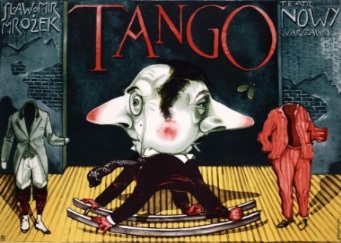 Jęz. polski IV ATemat lekcji z dn. 6.04.2020r.Temat: Film kina moralnego niepokoju – „Ucieczka z kina „Wolność”, reż.  W. Marczewski Obejrzeć film „Ucieczka z kina Wolność” w reż. Marczewskiego (culture.pl, adapter.pl, YouTube)Odpowiedzieć pisemnie na pytania do filmu: Jakim cenzorem jest Rabkiewicz?Podaj przyczyny podjęcia przez niego pracy cenzoraOpisz przemianę, jaka zachodzi w RabkiewiczuJak oceniasz film?Jęz. polski IV ATemat lekcji z dn. 7.04.2020r.Temat: Poetyka reportażu na przykładzie fragmentów „Podróży z Herodotem” R. KapuścińskiegoNa podstawie wiadomości z podręcznika (str. 164-172)  zbuduj w zeszycie notatkę o reportażu Krótko opisz w zeszycie fragment reportażu „Podróże z Herodotem” (podręcznik str. 165-172)Czytacie „Kartotekę” – zaczniemy omawiać lekturę 15.04W razie pytań i wątpliwości proszę się kontaktować na e-mail: kmt2@op.pl. 